This liaison statement answers TSAG-LS42.A new liaison statement has been received from SG2.This liaison statement follows and the original file can be downloaded from the ITU ftp server at http://handle.itu.int/11.1002/ls/sp17-sg2-oLS-00109.docx.ITU-T SG2 reviewed Resolutions identified that had operational parts assigned to SG2.  The results of the review of Table 1: resolves, instructs in operational parts of WTSA-20 Resolutions assigned to ITU-T study groups identified that of the 11 Resolutions that referred to SG2 only WTSA Resolutions 47, 64 and 93 had received no contributions from Members, associates or academia during this study period.The operational part of Resolution 21 of the Plenipotentiary Conference, as revised in Bucharest (2022), specifically resolves 4 identifies four areas for which there are three equivalent WTSA resolutions, specifically WTSA Resolutions 29, 61, 65.WTDC Resolution 22 (Rev. Kigali 2022) resolves 2 requests SG2, amongst others, to collaborate in relation to WTSA Resolution 29.The operational parts as reviewed address specific issues from different aspects and with different levels of details, and in that respect no streamlining is identified.____________________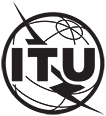 INTERNATIONAL TELECOMMUNICATION UNIONTELECOMMUNICATION STANDARDIZATION SECTORSTUDY PERIOD 2022-2024INTERNATIONAL TELECOMMUNICATION UNIONTELECOMMUNICATION STANDARDIZATION SECTORSTUDY PERIOD 2022-2024INTERNATIONAL TELECOMMUNICATION UNIONTELECOMMUNICATION STANDARDIZATION SECTORSTUDY PERIOD 2022-2024TSAG-TD603INTERNATIONAL TELECOMMUNICATION UNIONTELECOMMUNICATION STANDARDIZATION SECTORSTUDY PERIOD 2022-2024INTERNATIONAL TELECOMMUNICATION UNIONTELECOMMUNICATION STANDARDIZATION SECTORSTUDY PERIOD 2022-2024INTERNATIONAL TELECOMMUNICATION UNIONTELECOMMUNICATION STANDARDIZATION SECTORSTUDY PERIOD 2022-2024TSAGINTERNATIONAL TELECOMMUNICATION UNIONTELECOMMUNICATION STANDARDIZATION SECTORSTUDY PERIOD 2022-2024INTERNATIONAL TELECOMMUNICATION UNIONTELECOMMUNICATION STANDARDIZATION SECTORSTUDY PERIOD 2022-2024INTERNATIONAL TELECOMMUNICATION UNIONTELECOMMUNICATION STANDARDIZATION SECTORSTUDY PERIOD 2022-2024Original: EnglishQuestion(s):Question(s):N/AN/AGeneva, 29 July - 2 August 2024TD
(Ref.: SG2-LS109)TD
(Ref.: SG2-LS109)TD
(Ref.: SG2-LS109)TD
(Ref.: SG2-LS109)TD
(Ref.: SG2-LS109)Source:Source:ITU-T Study Group 2ITU-T Study Group 2ITU-T Study Group 2Title:Title:LS/r on draft analysis of operational parts (resolves, instructs etc) of WTSA/PP/WTDC/Council/ITU-R Resolutions (reply to TSAG-LS42) [from ITU-T SG2]LS/r on draft analysis of operational parts (resolves, instructs etc) of WTSA/PP/WTDC/Council/ITU-R Resolutions (reply to TSAG-LS42) [from ITU-T SG2]LS/r on draft analysis of operational parts (resolves, instructs etc) of WTSA/PP/WTDC/Council/ITU-R Resolutions (reply to TSAG-LS42) [from ITU-T SG2]LIAISON STATEMENTLIAISON STATEMENTLIAISON STATEMENTLIAISON STATEMENTLIAISON STATEMENTFor action to:For action to:For action to:--For information to:For information to:For information to:ITU-D SG 2, ITU-D SG 1, ISCG, ITU-T SG3, SG5, SG9, SG11, SG12, SG13, SG15, SG16, SG17, TSAG, SG20ITU-D SG 2, ITU-D SG 1, ISCG, ITU-T SG3, SG5, SG9, SG11, SG12, SG13, SG15, SG16, SG17, TSAG, SG20Approval:Approval:Approval:ITU-T Study Group 2 meeting (Geneva, 28 June 2024)ITU-T Study Group 2 meeting (Geneva, 28 June 2024)Deadline:Deadline:Deadline:--Contact:Contact:Contact:Phil Rushton
Chair, ITU-T SG2Tel:+44 20 3286 3085
E-mail: philrushton@rcc-uk.uk INTERNATIONAL TELECOMMUNICATION UNIONTELECOMMUNICATION
STANDARDIZATION SECTORSTUDY PERIOD 2022-2024INTERNATIONAL TELECOMMUNICATION UNIONTELECOMMUNICATION
STANDARDIZATION SECTORSTUDY PERIOD 2022-2024INTERNATIONAL TELECOMMUNICATION UNIONTELECOMMUNICATION
STANDARDIZATION SECTORSTUDY PERIOD 2022-2024INTERNATIONAL TELECOMMUNICATION UNIONTELECOMMUNICATION
STANDARDIZATION SECTORSTUDY PERIOD 2022-2024INTERNATIONAL TELECOMMUNICATION UNIONTELECOMMUNICATION
STANDARDIZATION SECTORSTUDY PERIOD 2022-2024SG2-LS109INTERNATIONAL TELECOMMUNICATION UNIONTELECOMMUNICATION
STANDARDIZATION SECTORSTUDY PERIOD 2022-2024INTERNATIONAL TELECOMMUNICATION UNIONTELECOMMUNICATION
STANDARDIZATION SECTORSTUDY PERIOD 2022-2024INTERNATIONAL TELECOMMUNICATION UNIONTELECOMMUNICATION
STANDARDIZATION SECTORSTUDY PERIOD 2022-2024INTERNATIONAL TELECOMMUNICATION UNIONTELECOMMUNICATION
STANDARDIZATION SECTORSTUDY PERIOD 2022-2024INTERNATIONAL TELECOMMUNICATION UNIONTELECOMMUNICATION
STANDARDIZATION SECTORSTUDY PERIOD 2022-2024STUDY GROUP 2INTERNATIONAL TELECOMMUNICATION UNIONTELECOMMUNICATION
STANDARDIZATION SECTORSTUDY PERIOD 2022-2024INTERNATIONAL TELECOMMUNICATION UNIONTELECOMMUNICATION
STANDARDIZATION SECTORSTUDY PERIOD 2022-2024INTERNATIONAL TELECOMMUNICATION UNIONTELECOMMUNICATION
STANDARDIZATION SECTORSTUDY PERIOD 2022-2024INTERNATIONAL TELECOMMUNICATION UNIONTELECOMMUNICATION
STANDARDIZATION SECTORSTUDY PERIOD 2022-2024INTERNATIONAL TELECOMMUNICATION UNIONTELECOMMUNICATION
STANDARDIZATION SECTORSTUDY PERIOD 2022-2024Original: EnglishQuestion(s):Question(s):All/2All/2All/2All/2Geneva, 19-28 June 2024(Ref.: SG2-TD472R1/GEN)(Ref.: SG2-TD472R1/GEN)(Ref.: SG2-TD472R1/GEN)(Ref.: SG2-TD472R1/GEN)(Ref.: SG2-TD472R1/GEN)(Ref.: SG2-TD472R1/GEN)(Ref.: SG2-TD472R1/GEN)Source:Source:ITU-T Study Group 2ITU-T Study Group 2ITU-T Study Group 2ITU-T Study Group 2ITU-T Study Group 2Title:Title:LS/r on draft analysis of operational parts (resolves, instructs etc) of WTSA/PP/WTDC/Council/ITU-R Resolutions (reply to TSAG-LS42)LS/r on draft analysis of operational parts (resolves, instructs etc) of WTSA/PP/WTDC/Council/ITU-R Resolutions (reply to TSAG-LS42)LS/r on draft analysis of operational parts (resolves, instructs etc) of WTSA/PP/WTDC/Council/ITU-R Resolutions (reply to TSAG-LS42)LS/r on draft analysis of operational parts (resolves, instructs etc) of WTSA/PP/WTDC/Council/ITU-R Resolutions (reply to TSAG-LS42)LS/r on draft analysis of operational parts (resolves, instructs etc) of WTSA/PP/WTDC/Council/ITU-R Resolutions (reply to TSAG-LS42)LIAISON STATEMENTLIAISON STATEMENTLIAISON STATEMENTLIAISON STATEMENTLIAISON STATEMENTLIAISON STATEMENTLIAISON STATEMENTFor action to:For action to:For action to:For action to:---For information to:For information to:For information to:For information to:TSAG, All ITU-T SGs, ITU-D SGs, ITU ISCGTSAG, All ITU-T SGs, ITU-D SGs, ITU ISCGTSAG, All ITU-T SGs, ITU-D SGs, ITU ISCGApproval:Approval:Approval:Approval:ITU-T Study Group 2 meeting (Geneva, 28 June 2024)ITU-T Study Group 2 meeting (Geneva, 28 June 2024)ITU-T Study Group 2 meeting (Geneva, 28 June 2024)Deadline:Deadline:Deadline:Deadline:---Contact:Contact:Contact:Phil Rushton
Chair, ITU-T SG2Phil Rushton
Chair, ITU-T SG2Tel:	+44 20 3286 3085
E-mail: philrushton@rcc-uk.ukTel:	+44 20 3286 3085
E-mail: philrushton@rcc-uk.ukAbstract:This liaison statement contains the reply from ITU-T SG2 to the draft analysis of the operational parts to WTSA/PP/WTDC/Council/ITU-R Resolutions contained in TSAG-LS42.